Boston Harbor Islands JOB OVERVIEW:Do you like talking to people about all of the amazing things to do in state parks? Do you like nature or history? Share your passion for the outdoors with visitors from around the world.RESPONSIBILITIES:The Boston Harbor Islands Park Interpreter’s primary responsibility is to help visitors find meaning in the natural and cultural resources of the park. This work includes but is not limited to:Perform various interpretive, recreational, educational and administrative tasks in the operation of visitor services and interpretation. Tasks include staffing an information desk/kiosk or visitor center and providing visitor information and orientation.  Research, develop, document and present a variety of interpretive and recreational programs that reflect the natural, cultural and historical themes of the park. Staffing park-wide community events and programs independently or in partnership with other public or private organizations is required. Execute the established calendar that includes regularly scheduled programming which could include, programming for young children, recreational hikes, coastal programming, historical and cultural tours and more.Other duties as assigned. QUALIFICATIONS:Applicants must be at least eighteen years old, possess a basic knowledge of natural and cultural history as well as interpretation, have experience working with the public, hold solid communication and presentation skills and the ability to work in a team setting.  Current valid driver’s license and reliable transportation required.LOCATION:The Massachusetts Department of Conservation and Recreation is a major steward of the commonwealth’s natural and cultural resources. The Boston Harbor Islands National and State Park is a unique partnership park with an abundance of natural and cultural resources that offer tremendous recreational and educational opportunities. DCR owns 16.5 of the 34 islands and peninsulas in the park and staff the islands that are accessible by public ferry and recreational vessels during the season.  More information about the park can be found at www.bostonharborislands.orgEMPLOYMENT INFORMATION:Positions are available from early May through early October with additional positions available from mid-June through early September. The reporting location is Hingham, MA but the position will be primarily at an island location; boat transportation is provided. Park Interpreters work a forty-hour week which could include evenings, weekends, and holidays. Uniforms and basic training are provided, park housing is not. Long term pay rate is $1291.84 biweekly. Benefits may be available for long-term positions.TO APPLY:For May job opportunities please visit “Find Your Future Commonwealth Job” https://www.mass.gov/find-your-future-commonwealth-job . Under the “What Would You Like To Do?” section click on “Start Your Career-Find a Commonwealth Job”. On the MassCareers Job Opportunities page click on “Job Search” and in the Keyword section type “Boston Harbor Island”.   For June opportunities please send your resume and cover letter to Denise Sarno-Bucca at denise.sarno-bucca@mass.gov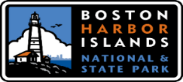 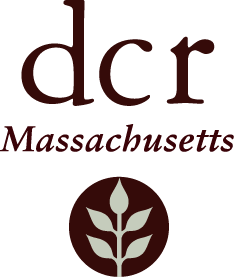 __________________________________________________________________________________________________________________________________DCR is an Affirmative Action/Equal Opportunity Employer